22 июня 2022 г. – Межвузовская акция, посвященная Дню Памяти и скорби (муниципальное): Черкунов Павел Александрович (2-31) – участникКуликова Марьяна Валерьевна (1-12) – участникhttps://vk.com/artifact_ispu?w=wall-189454255_9222 июня в 10 часов утра у Памятника героям фронта и тыла состоялась межвузовская акция, посвященная Дню Памяти и скорби. В ней приняли участие студенты 6 ивановских вузов, входящих в состав научно-образовательного консорциума «Иваново». Они собрались для того, чтобы почтить память воинов, павших в борьбе с фашизмом, и мирных граждан, чьи жизни унесло то страшное время.12-17 сентября 2022 г. – Международный молодёжный форум «Каспий-2022» (международное)Луговкин Дмитрий Сергеевич (4-11) – участникhttps://vk.com/artifact_ispu?w=wall-189454255_96Событие происходило с 12 по 17 сентября 2022 года в г. Избербаш (Республика Дагестан) на территории турбазы "Прибой" на берегу Каспийского моря5-7 октября 2022 г. - Окружной этап (ЦФО) Всероссийского конкурса «Твой Ход». (всероссийское):Луговкин Дмитрий Сергеевич (4-11) – участникhttps://vk.com/artifact_ispu?w=wall-189454255_101С 5-го по 7-е октября 2022 г. проходил окружной этап (ЦФО) Всероссийского конкурса "Твой Ход". Наш руководитель, Дмитрий Луговкин, принял участие в данном событии, параллельно модерируя чат данного этапа (то есть являлся звеном между организаторами и конкурсантами).7 октября 2022 г. – Фотоакция «Родные края». (внутривузовское)Луговкин Дмитрий Сергеевич (4-11) – организатор+ проект «Зажги свою звезду»https://vk.com/artifact_ispu?w=wall-189454255_105 С 7 октября (дня начала совместной акции историко-патриотического клуба "Артефакт" и проекта "Зажги свою звезду" Библиотеки ИГЭУ) участники активно присылают фотографии. Мы только рады этому!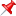 14 октября 2022 г. – Городская игра «Всё или ничего 2022» (региональное):Луговкин Дмитрий Сергеевич (4-11) – 2 местоhttps://vk.com/artifact_ispu?w=wall-189454255_102Ещё одна хорошая новость от нашего клуба. 14 октября 2022 года на территории ИвГУ, наши товарищи, Клуб «Я горжусь» ИвГУ, организовали городскую игру "Всё или ничего 2022", посвящённую Всемирной неделе космоса.14 октября 2022 г. – открытие выставки студенческих родословных «История страны в истории семьи» (внутривузовское).Участники от Артефакта:Луговкин Дмитрий Сергеевич (4-11) – организатор со стороны Артефактаhttps://vk.com/artifact_ispu?w=wall-189454255_10714 октября в музее истории и развития ИГЭУ (В-105) по инициативе преподавателей кафедры ИФиП и студенческого историко-патриотического клуба «Артефакт» состоялось открытие выставки студенческих родословных «История страны в истории семьи».21 октября 2022 г. – открытие выставки картин «Красота родной земли» (внутривузовское)Участники от Артефакта:Луговкин Дмитрий Сергеевич (4-11) https://vk.com/artifact_ispu?w=wall-189454255_10921 октября в 12:00 в Гуманитарном центре ИГЭУ (ауд. А-342) состоится открытие выставки картин «Красота родной земли».9-12 ноября 2022 г. – Межфакультетский марафон «#РУБА22» (внутривузовское).Участники от «Артефакта»:Луговкин Дмитрий Сергеевич (4-11) – организация, судействоhttps://vk.com/artifact_ispu?w=wall-189454255_110Например, Историко-патриотический клуб «Артефакт» взял на себя направление «Чем мы гордимся в ИГЭУ» – эта секция марафона которое тесно связана с историей Энергоуниверситета. Докажи, что в ИГЭУ есть, чем гордиться!25-27 ноября2022 г. – Обучение руководителей студенческих патриотических клубов «Я горжусь» (всероссийское)Луговкин Дмитрий Сергеевич (4-11) – участникhttps://vk.com/ya_gorzhus_rf?w=wall-206432974_989Завершилось обучение руководителей студенческих патриотических клубов - членов Ассоциации «Я горжусь», которое проходило с 25 по 27 ноября в городе Ростове-на-Дону.

В обучении приняли участие более 100 представителей клубов из 52 субъектов Российской Федерации.25 ноября, 7 декабря 2022 г.– «Я горжусь героями». Встречи. (внутривузовское)Луговкин Дмитрий Сергеевич (4-11) – организатор со стороны Артефактаhttps://vk.com/artifact_ispu?w=wall-189454255_1217 декабря в читальном зале библиотеки ИГЭУ в рамках федерального проекта «Я горжусь героями», организованного всероссийской ассоциацией студенческих патриотических клубов, прошла встреча студентов ИГЭУ с представителями 98-й гвардейской воздушно-десантной дивизии, Управления федеральной службы войск национальной гвардии Российской Федерации по Ивановской области (Росгвардии) и руководителем аппарата Уполномоченного по правам человека Ивановской области – В.И. Князевым.3 декабря 2022 г.– Молодежная патриотическая акция «Имя твоё неизвестно, подвиг твой бессмертен» (муниципальное)Куликова Марьяна Валерьевна (1-13) – участникВ субботу 3 декабря активисты историко-патриотического клуба «Артефакт» и студенты ИГЭУ приняли участие в молодежной акции «Имя твое неизвестно - подвиг твой бессмертен», приуроченной ко Дню неизвестного солдата.

Акция прошла у мемориала «Героям фронта и тыла». Ее участники возложили цветы к могиле Неизвестного солдата в память о фронтовых подвигах советского народа в годы Великой Отечественной войны.9-12 декабря 2022 г. – Всероссийский патриотический форум с церемонией вручения Национальной премии «Патриот - 2022» (всероссийское)Луговкин Дмитрий Сергеевич (4-11) – участникhttps://патриотическийфорум.рф/
Цель форумаРазвитие единой современной системы в сфере патриотического воспитанияУчастники Артефакта:Луговкин Дмитрий Сергеевич (4-11) – руководительШустов Дмитрий Алексеевич (1-12) – участникЧеркунов Павел Александрович (3-31) – участникРыженкова Наталья Андреевна (1-1м) – участникДворников Александр Андреевич (3-41) – участникКуликова Марьяна Валерьевна (1-13) – участникМазуров Даниил Алексеевич (2-13) – участникШутов Семён Алексеевич (2-25) – участник